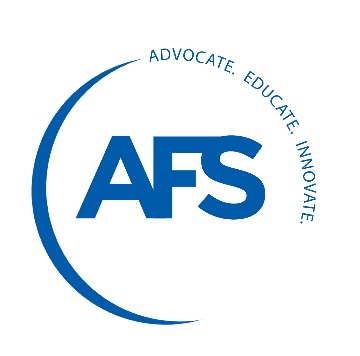 	Metalcasting Congress Paper Review Guidelines
The Programs and Papers Committee has requested that we submit this technical paper manuscript to you for your evaluation of its merit.  Your critical review is the primary guide the committee uses to evaluate the quality and acceptability of a paper.  The main considerations for reviewers to evaluate are listed on the review form.  Please read the following procedures before reviewing the manuscript.Please complete the review form within two (2) weeks of receipt.If you cannot complete the review within two (2) weeks, feel that you are not knowledgeable enough about the subject of the paper to evaluate it fairly, or if for any other reason you cannot complete this review, please email AFS immediately at castingcongress@afsinc.orgThese reviewers’ identities are always to remain confidential, and all communication should be directed to the Program and Papers Chair or directly to AFS staff.  DO NOT UNDER ANY CIRCUMSTANCES RETURN THE REVIEW FORM TO THE AUTHORS’ OF THE PAPER.You do not need to be concerned with spelling or minor grammatical errors.  The AFS editors will proofread and edit papers prior to publishing. The exception is when the grammar, sentence structure or other editorial issues are substantial enough to make the paper unreadable or inhibit understanding key points in the manuscript. Please indicate such a situation in your review and provide examples.  Please include comments with your review.  Beyond the review ‘scores’, it is helpful to the authors to provide your comments and suggestions for improving the technical paper. Your comments are a valuable assessment of the manuscript. Comments will be sent (anonymously) to the authors and provide the only guidelines they receive to correct errors and improve their work.When evaluating the technical and scientific merit of the manuscript, please evaluate based on the data, experimentation and references provided, not simply on opinion.  You may not necessarily agree with the conclusions of the authors, but if there seems to be ample and valid supporting data, the paper can be accepted.  If you do not agree with the conclusions of the authors, or can cite other works that contradict the conclusions, please voice your opinions and concerns in the comments section at the end of the review form.  [Revised June 2019]  